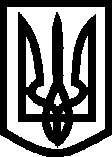 УКРАЇНАВИКОНАВЧИЙ КОМІТЕТМЕЛІТОПОЛЬСЬКОЇ  МІСЬКОЇ  РАДИЗапорізької областіР І Ш Е Н Н Я18.02.2021		                                                                          № 46               Про внесення змін в додаток до рішення виконавчого комітету Мелітопольської міської ради Запорізької області від 24.03.2016  № 52Керуючись Законом  України «Про місцеве самоврядування в Україні», відповідно до Кодексу України про адміністративні правопорушення, Закону України «Про адміністративні послуги», рішення виконавчого комітету Мелітопольської міської ради Запорізької області від 14.01.2021 № 9 «Про затвердження Положення про управління адміністративних послуг виконавчого комітету Мелітопольської міської ради Запорізької області», з метою забезпечення реалізації повноважень адміністраторів Центру надання адміністративних послуг м. Мелітополя, визначених статтями 219, 255, 258 Кодексу України про адміністративні правопорушення, а також  у зв'язку зі зміною структури та чисельності Мелітопольської міської ради Запорізької області та її виконавчих органів, виконавчий комітет Мелітопольської міської ради Запорізької областіВИРІШИВ:	1. Внести зміни в додаток до рішення виконавчого комітету Мелітопольської міської ради Запорізької області від 24.03.2016  № 52 «Про затвердження Інструкції з оформлення матеріалів про адміністративні правопорушення адміністраторами Центру надання адміністративних послуг м. Мелітополя», а саме:1) пункт 2.1. Інструкції з оформлення матеріалів про адміністративні правопорушення адміністраторами Центру надання адміністративних послуг             м. Мелітополя (далі - Інструкція) викласти в наступній редакції:«2.1. Уповноваженими посадовими особами, які мають право складати протоколи про адміністративні правопорушення, є адміністратори відділів муніципальних та адміністративних послуг, організаційної роботи управління адміністративних послуг  виконавчого комітету Мелітопольської міської ради Запорізької області, які відповідно до їх посадових інструкцій здійснюють свої повноваження у Центрі надання адміністративних послуг  м. Мелітополя (далі – адміністратори Центру)»;2) абзац 2 пункту 4.8 Інструкції (далі - Інструкція) викласти в наступній редакції:«Оскарження постанови адміністратора Центру про справи щодо адміністративного правопорушення здійснюється у строки та у порядку, визначеному статтями 288-289 КУпАП.»;3) у пункті 2.3 Інструкції статтю «1987 КУпАП» вважати технічною помилкою та читати як «198 КУпАП»;4) в Додатку 1 до Інструкції адресу місця розгляду справи про адміністративне правопорушення «м. Мелітополь, вул. Карла Маркса, 5» замінити на «м. Мелітополь, вул. Михайла Грушевського, 5»;5)  в Додатку 2 до Інструкції:в описовій частині Постанови у справі про адміністративне правопорушення речення «Дослідивши матеріали відповідно до частини _____  статті_____КУпАП, та керуючись ч.2 ст.219, ст.ст. 276-280, 283-285 КупАП» викласти в наступній редакції: «Дослідивши матеріали адміністративної справи відповідно до частини _______ статті _______ КУпАП, та керуючись ч. 2 ст. 219, ст. ст. 276-279, 280, 283-285 КупАП.»;у заключній частині Постанови у справі про адміністративне правопорушення речення «Постанова може бути оскаржена у 10-денний термін у порядку, визначеному статтями 288-290 КУпАП.» викласти в наступній редакції:  «Постанова може бути оскаржена у 10-денний термін у порядку, визначеному статтями 288-289 КУпАП.».3. Контроль за виконанням цього рішення покласти на першого заступника міського голови з питань діяльності виконавчих органів ради  Рудакову І.Мелітопольський міський голова                                                Іван ФЕДОРОВ